October 18, 2018AddressAddressAddressConsolidation is a great solution and a fresh start.No Cost!  Consolidation is FREE! And YOU qualify!Please apply online at https://studentloans.gov/ . Choose an Income Driven Repayment plan to base any required payments upon your family size and income. Payments may not be required.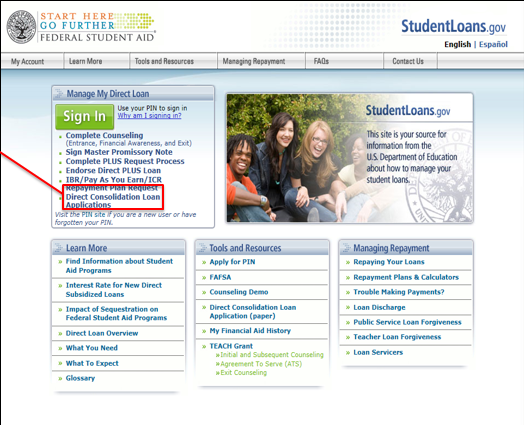 Take advantage of this. You may qualify for the Pay-As-You Earn (Pay-E) repayment plan(s) to cap payments at 10% of your discretionary incomeLet’s solve this student loan headache and get you a fresh start!Regards, Student Loan Servicingsls2@finaid.wisc.edu View your account online with school code R 7 at https://www.ecsi.net/ .  This is NOT your Great Lakes Higher Education or SLMA or Stafford loan - do not confuse us. This Federal program will only take Federal (Perkins/Stafford/Direct/Nursing) Loans.Loans we suggest you consolidate:Type of LoanLoan AmountServicer and Address